Powiadomienie o ryzyku wystąpienia przekroczenia poziomu alarmowego dla pyłu zawieszonego PM10 w powietrzuINFORMACJE O RYZYKU PRZEKROCZENIA POZIOMU ALARMOWEGOINFORMACJE O RYZYKU PRZEKROCZENIA POZIOMU ALARMOWEGOZagrożenieRyzyko wystąpienia przekroczenia poziomu alarmowego – 150 µg/m3 dla pyłu zawieszonego PM10 w powietrzu.Data wystąpienia godz. 9.00 dnia 05.12.2019 r.Przewidywany czas trwania ryzykaOd godz. 9.00 dnia 05.12.2019 r. do godz. 24.00 dnia  06.12.2019 r.Przyczyny Warunki meteorologiczne utrudniające rozprzestrzenianie się zanieczyszczeń w sytuacji wzmożonej emisji z sektora bytowo-komunalnego, wzmożonego ruchu samochodów i emisji ze źródeł przemysłowych.Prognozowana jakość powietrzaPrognozowana jakość powietrzaPrognoza na dzień 05.12.2019 r. i na dzień 06.12.2019 r. dla stężeń średniodobowych pyłu PM10, przygotowana na podstawie prognozy zanieczyszczenia powietrza, wykonywanej przez Instytut Ochrony Środowiska - Państwowy Instytut Badawczy (IOŚ-PIB) dostępnej na portalu „Jakość powietrza” GIOŚ pod adresem http://powietrze.gios.gov.pl/pjp/airPollutionDzień 05.12.2019 r.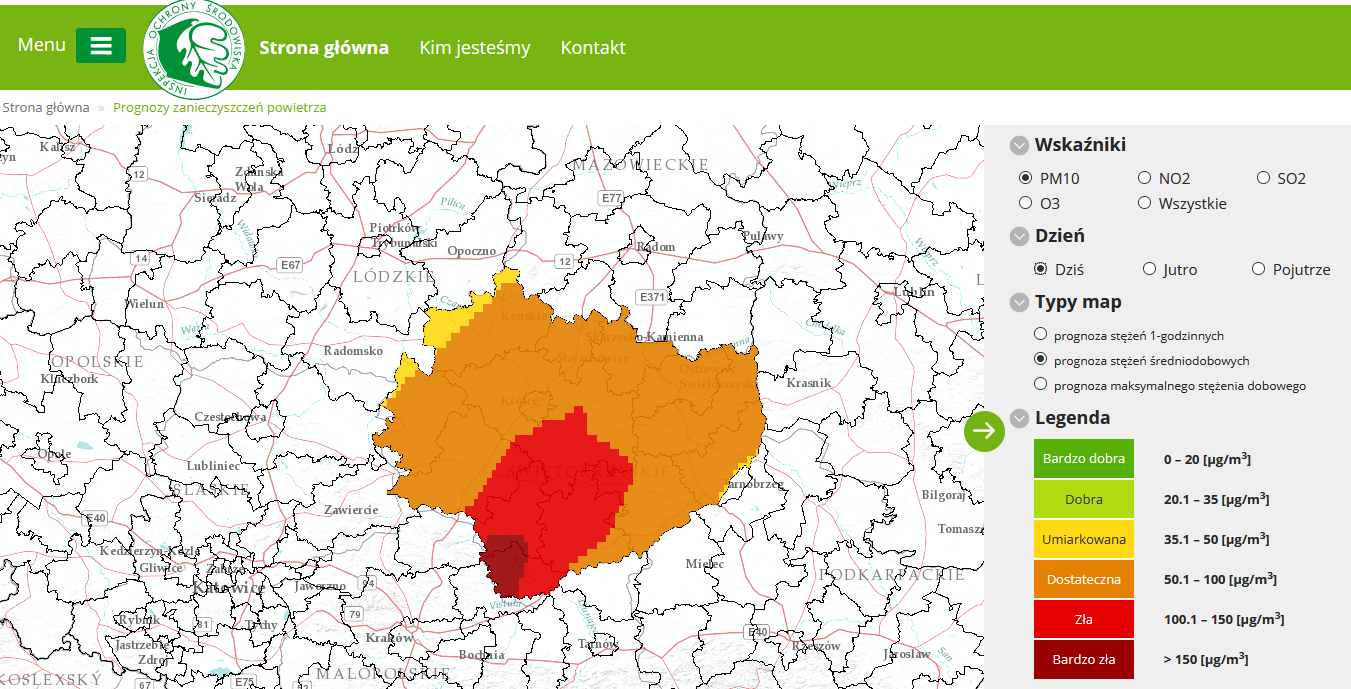 Obszar ryzyka wystąpienia przekroczenia poziomu alarmowego dla pyłu PM10(kolor bordowy na mapie)Prognozowane na dzień 05.12.2019 r. przekroczenie poziomu alarmowego dla pyłu PM10 obejmuje części powiatów: pińczowskiego oraz kazimierskiego.Ludność narażona na ryzyko wystąpienia przekroczenia poziomu alarmowego dla pyłu PM10Ludność zamieszkująca obszar, na którym w dniu 05.12.2019 r. istnieje ryzyko przekroczenia poziomu alarmowego dla pyłu PM10: ok. 30 tys. mieszkańców.Obszar ryzyka wystąpienia przekroczenia poziomu informowania dla pyłu PM10 (kolor czerwony na mapie)Prognozowane na dzień 05.12.2019 r. przekroczenie poziomu informowania dla pyłu PM10 obejmuje części powiatów: buskiego, jędrzejowskiego, kieleckiego, kazimierskiego, pińczowskiego i staszowskiego.Ludność narażona na ryzyko wystąpienia przekroczenia poziomu informowania dla pyłu PM10Ludność zamieszkująca obszar, na którym w dniu 05.12.2019 r. istnieje ryzyko przekroczenia poziomu informowania dla pyłu PM10: ok. 250 tys. mieszkańców.Dzień 06.12.2019 r.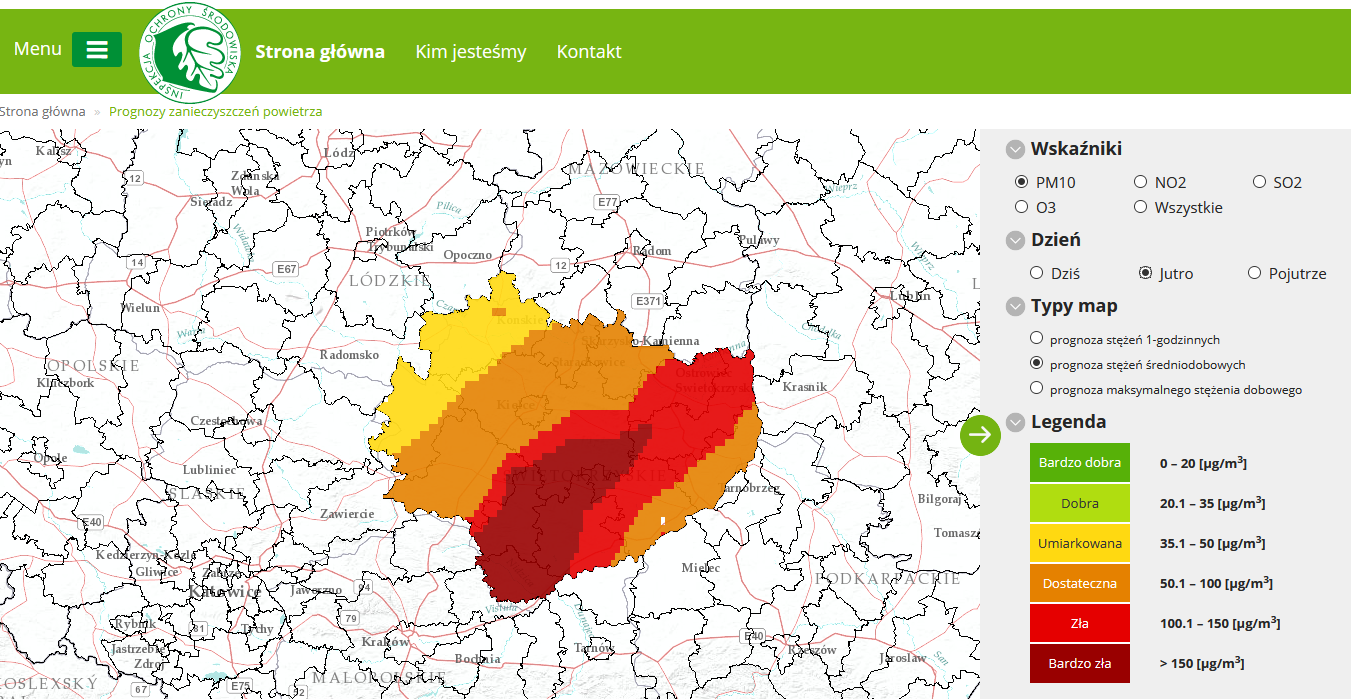 Obszar ryzyka wystąpienia przekroczenia poziomu alarmowego dla pyłu PM10 (kolor bordowy na mapie)Prognozowane na dzień 06.12.2019 r. przekroczenie poziomu alarmowego dla pyłu PM10 obejmuje części powiatów: buskiego, jędrzejowskiego, kazimierskiego, kieleckiego, opatowskiego, pińczowskiego i staszowskiego.Ludność narażona na ryzyko wystąpienia przekroczenia poziomu alarmowego dla pyłu PM10Ludność zamieszkująca obszar, na którym w dniu 06.12.2019 r. istnieje ryzyko przekroczenia poziomu alarmowego dla pyłu PM10: ok. 210 tys. mieszkańców.Obszar ryzyka wystąpienia przekroczenia poziomu informowania dla pyłu PM10 (kolor czerwony na mapie)Prognozowane na dzień 06.12.2019 r. przekroczenie poziomu informowania dla pyłu PM10 obejmuje części powiatów: buskiego, jędrzejowskiego, kieleckiego, opatowskiego, ostrowieckiego, pińczowskiego, sandomierskiego i staszowskiego.Ludność narażona na ryzyko wystąpienia przekroczenia poziomu informowania dla pyłu PM10Ludność zamieszkująca obszar, na którym w dniu 06.12.2019 r. istnieje ryzyko przekroczenia poziomu informowania dla pyłu PM10: ok. 340 tys. mieszkańców.Prognoza na dzień 05.12.2019 r. i na dzień 06.12.2019 r. dla stężeń średniodobowych pyłu PM10, przygotowana na podstawie prognozy zanieczyszczenia powietrza, wykonywanej przez Instytut Ochrony Środowiska - Państwowy Instytut Badawczy (IOŚ-PIB) dostępnej na portalu „Jakość powietrza” GIOŚ pod adresem http://powietrze.gios.gov.pl/pjp/airPollutionDzień 05.12.2019 r.Obszar ryzyka wystąpienia przekroczenia poziomu alarmowego dla pyłu PM10(kolor bordowy na mapie)Prognozowane na dzień 05.12.2019 r. przekroczenie poziomu alarmowego dla pyłu PM10 obejmuje części powiatów: pińczowskiego oraz kazimierskiego.Ludność narażona na ryzyko wystąpienia przekroczenia poziomu alarmowego dla pyłu PM10Ludność zamieszkująca obszar, na którym w dniu 05.12.2019 r. istnieje ryzyko przekroczenia poziomu alarmowego dla pyłu PM10: ok. 30 tys. mieszkańców.Obszar ryzyka wystąpienia przekroczenia poziomu informowania dla pyłu PM10 (kolor czerwony na mapie)Prognozowane na dzień 05.12.2019 r. przekroczenie poziomu informowania dla pyłu PM10 obejmuje części powiatów: buskiego, jędrzejowskiego, kieleckiego, kazimierskiego, pińczowskiego i staszowskiego.Ludność narażona na ryzyko wystąpienia przekroczenia poziomu informowania dla pyłu PM10Ludność zamieszkująca obszar, na którym w dniu 05.12.2019 r. istnieje ryzyko przekroczenia poziomu informowania dla pyłu PM10: ok. 250 tys. mieszkańców.Dzień 06.12.2019 r.Obszar ryzyka wystąpienia przekroczenia poziomu alarmowego dla pyłu PM10 (kolor bordowy na mapie)Prognozowane na dzień 06.12.2019 r. przekroczenie poziomu alarmowego dla pyłu PM10 obejmuje części powiatów: buskiego, jędrzejowskiego, kazimierskiego, kieleckiego, opatowskiego, pińczowskiego i staszowskiego.Ludność narażona na ryzyko wystąpienia przekroczenia poziomu alarmowego dla pyłu PM10Ludność zamieszkująca obszar, na którym w dniu 06.12.2019 r. istnieje ryzyko przekroczenia poziomu alarmowego dla pyłu PM10: ok. 210 tys. mieszkańców.Obszar ryzyka wystąpienia przekroczenia poziomu informowania dla pyłu PM10 (kolor czerwony na mapie)Prognozowane na dzień 06.12.2019 r. przekroczenie poziomu informowania dla pyłu PM10 obejmuje części powiatów: buskiego, jędrzejowskiego, kieleckiego, opatowskiego, ostrowieckiego, pińczowskiego, sandomierskiego i staszowskiego.Ludność narażona na ryzyko wystąpienia przekroczenia poziomu informowania dla pyłu PM10Ludność zamieszkująca obszar, na którym w dniu 06.12.2019 r. istnieje ryzyko przekroczenia poziomu informowania dla pyłu PM10: ok. 340 tys. mieszkańców.INFORMACJE O ZAGROŻENIUINFORMACJE O ZAGROŻENIUWrażliwe grupy ludnościosoby cierpiące z powodu przewlekłych chorób serca (zwłaszcza niewydolność serca, choroba wieńcowa), osoby cierpiące z powodu przewlekłych chorób układu oddechowego (np. astma, przewlekła choroba płuc), osoby starsze, kobiety w ciąży oraz małe dzieci.Możliwe negatywne skutki dla zdrowiaOsoby cierpiące z powodu chorób serca mogą odczuwać pogorszenie samopoczucia np. uczucie bólu w klatce piersiowej, brak tchu, znużenie. Osoby cierpiące z powodu przewlekłych chorób układu oddechowego mogą odczuwać przejściowe nasilenie dolegliwości, w tym kaszel, dyskomfort w klatce piersiowej. Podobne objawy mogą wystąpić również u osób zdrowych. W okresach wysokich stężeń pyłu zawieszonego w powietrzu zwiększa się ryzyko infekcji dróg oddechowych. W przypadku wystąpienia lub nasilenia się objawów chorobowych wskazany jest kontakt z lekarzem.Zalecane środki ostrożnościWszelkie aktywności na zewnątrz są odradzane. Osoby wrażliwe powinny bezwzględnie unikać przebywania na wolnym powietrzu, pozostałe osoby powinny ograniczyć przebywanie na wolnym powietrzu do niezbędnego minimum.DZIAŁANIA ZMIERZAJĄCE DO OGRANICZENIA PRZEKROCZEŃDZIAŁANIA ZMIERZAJĄCE DO OGRANICZENIA PRZEKROCZEŃZakres działań krótkoterminowychDziałania określone przez Zarząd Województwa w planach działań krótkoterminowychINFORMACJE ORGANIZACYJNEINFORMACJE ORGANIZACYJNEData wydania05.12.2019 r. godz. 9:00Podstawa prawnaUstawa z dnia 27 kwietnia 2001 r. Prawo ochrony środowiska (t.j. Dz. U. z 2019 r. poz. 1396 z późn. zm.)rozporządzenie Ministra Środowiska z dnia 8 października 2019 r. zmieniające rozporządzenie w sprawie poziomów niektórych substancji w powietrzu (Dz. U. poz. 1931)Źródła danychPaństwowy Monitoring Środowiska – dane z systemu monitoringu jakości powietrza Głównego Inspektoratu Ochrony ŚrodowiskaInstytut Ochrony Środowiska – Państwowy Instytut Badawczy (IOŚ-PIB) w Warszawie - prognoza jakości powietrzaOpracowanieDepartament Monitoringu Środowiska Głównego Inspektoratu Ochrony Środowiska Regionalny Wydział Monitoringu Środowiska w KielcachPublikacjahttp://powietrze.gios.gov.pl/pjp/warnings